Grades 3-5 Problem for the week of January 24th to 28th.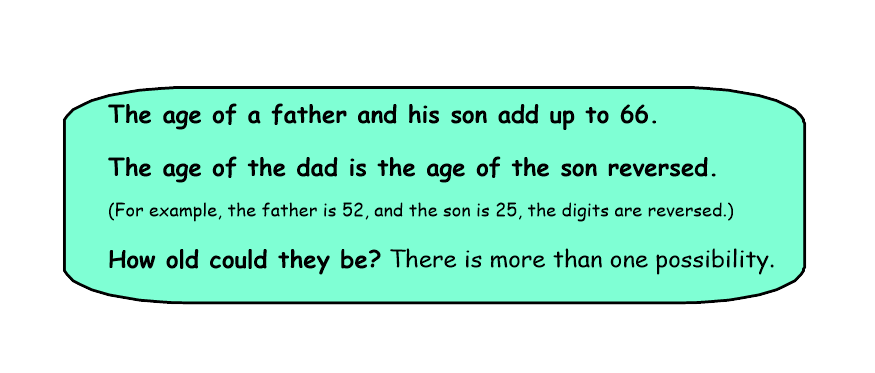 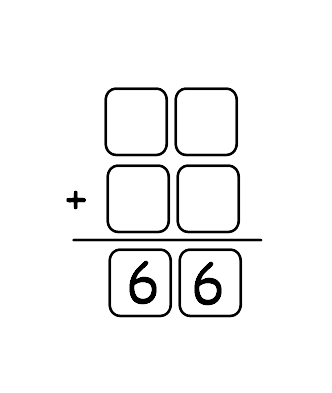 